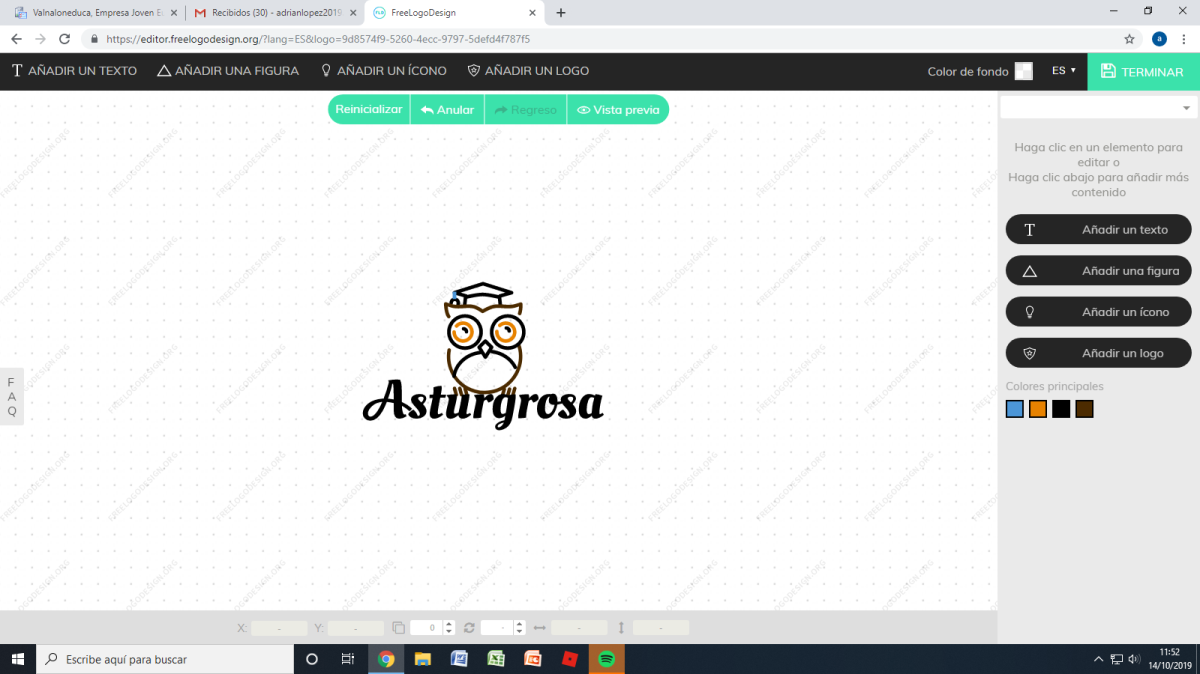 Estatutos:Art. 1 - ObjetivosCreamos esta cooperativa con la ayuda de  Empresa Joven Europea (EJE), con una finalidad educativa que permitirá a los integrantes:Conocer y poner en práctica los valores de la cooperación, equidad, democracia, igualdad y solidaridad. Tomar decisiones democráticamente. Gestionar un proyecto de forma cooperativa: Reparto de tareas y recursos. Interdependencia positiva. Resultados colectivos. Tener un primer contacto con la creación y gestión de una empresa, en nuestro caso, hemos decidido repartirnos en tres departamentos:Marketing: Lucía Díaz y Adrián LópezOrganización: Adrián García, Ainara Rivas y Diego GonçalvesContabilidad: Iván Castaño y Omar FernándezEsta cooperativa está registrada en EL REGISTRO CENTRAL DE COOPERATIVAS EJE y será administrada desde las leyes de una cooperativa realPromoverá la participación de los socios trabajadores. Será administrada por los socios trabajadores. Pertenecerá a los socios trabajadores. Contribuirá a la formación de los socios trabajadores.Art. 2 - Adhesión (como formar parte de la cooperativa)Los socios de la cooperativa somos los estudiantes de IAEE de 4ªESO y la profesora que promueven la creación   de la cooperativa.Todos los miembros realizamos una aportación de capital. Con esto nos comprometemos a alcanzar los objetivos y a respetar las reglas.Art. 3 - Capital socialEl capital social lo forman las aportaciones de cada uno de los socios comprometidos con el proyectoPara adquirir la condición de socio cada miembro aportó 15.Una vez realizado la aportación, el miembro recibe un certificado que acredita su condición de socio. La propiedad de la aportación social es intransferible.El hecho de que hayamos realizado una aportación inicial, es una circunstancia necesaria para optar a la condición del mismo y a la distribución de excedentes, pero no es suficiente.Devolución del capital socialAl final del curso se realizará la devolución de la aportación, una vez satisfechas todas las necesidades que haya generado la cooperativa.Art. 4 - Derechos de los socios:Participar en el objetivo que tiene propuesto la cooperativaSer participativo en los procesos de elección para los cargos socialesObtener información sobre cualquier aspecto de la evolución de la cooperativaParticipar con voz y voto en la adopción de acuerdos de la Asamblea General y demás órganos sociales de los que formen parte.Percibir por partes iguales los beneficios de la actividad económica de la cooperativa si los tuviera.        La falta de asistencia a los mercados hace que se pierda el derecho a percibir los beneficios, a no ser que se justifique dicha ausencia mediante un justificante legal.Art. 5 - Obligaciones de los sociosAsistir a las reuniones de la Asamblea General.Aceptar las decisiones adoptadas por la cooperativaParticipar en el objetivo social  de la cooperativaAsumir los cargos sociales  y responsabilidades para  los que han sido elegidosParticipar en las actividades de formación e intercooperación de la entidad.Art. 6 - Organización y responsabilidadesLa responsabilidad de la gestión recae en los miembros  de la cooperativa. Los miembros forman la asamblea general, y los miembros presentes en la asamblea constituyen el quórum. Los miembros presentes en la asamblea general eligen a sus representantes que forman el consejo de administración de la cooperativa.                   Presidente: Adrián García Priede                   Secretario: Lucía Díaz Ferrería                   Tesorero: Omar Fernández MoroEl presidente, el tesorero y el secretario son las personas autorizadas para firmar documentos en nombre de la cooperativa.Al final del curso será preciso presentar un informe anual de las actividades ante la asamblea.Nuestra cooperativa se compromete al cumplimiento de la Responsabilidad Social Corporativa se compromete a:➢ Respetar los derechos de los socios (mantener las normas de convivencia, es decir, respetar las opiniones de los demás, realizar críticas constructivas y expresar nuestro desacuerdo con respeto). ➢ Ofrecer un producto de calidad. ➢ Colaborar con alguna ONG. ➢ Publicidad honesta y leal. ➢ Ofrecer una información transparente de la empresa (enseñar todos los documentos a los socios). ➢ No hacer gastos innecesarios (reutilizar, calcular bien lo que vayamos a comprar, procurar ahorrar recursos).➢ Trabajar con productos reciclados.➢ Pagar a los proveedores. ➢ Respetar a los clientes (usando la etiqueta y protocolos de trato).Art. 7 - Asamblea GeneralAdemás de la Asamblea de Constitución de la cooperativa, se convocará otra asamblea general al final de curso (fecha a determinar por la cooperativa). La convocatoria se hará llegar a todos los miembros socios al menos con una semana de antelación. En la convocatoria se incluirá un orden del día. En esta Asamblea Final la cooperativa presentará a la Asamblea General una memoria final que incluye el estado de las cuentas. La asamblea debe aprobar el reparto de excedentes excluyendo previamente lo destinado a la Responsabilidad Social Corporativa.Art. 8 - ReunionesLas reuniones ordinarias se desarrollarán en el primer viernes cada mes, y con posterioridad cada dos semanas. Se pueden convocar reuniones extraordinarias cuando los miembros de la cooperativa lo estimen oportuno.Para que una reunión sea válida debe contar con la mitad de los socios +1.Art. 9 - Duración de la actividadLa cooperativa se considerará activa desde el momento en que solicite su inscripción en el REGISTRO CENTRAL DE COOPERATIVAS EJE y dará por finalizada su actividad al finalizar el curso escolar.